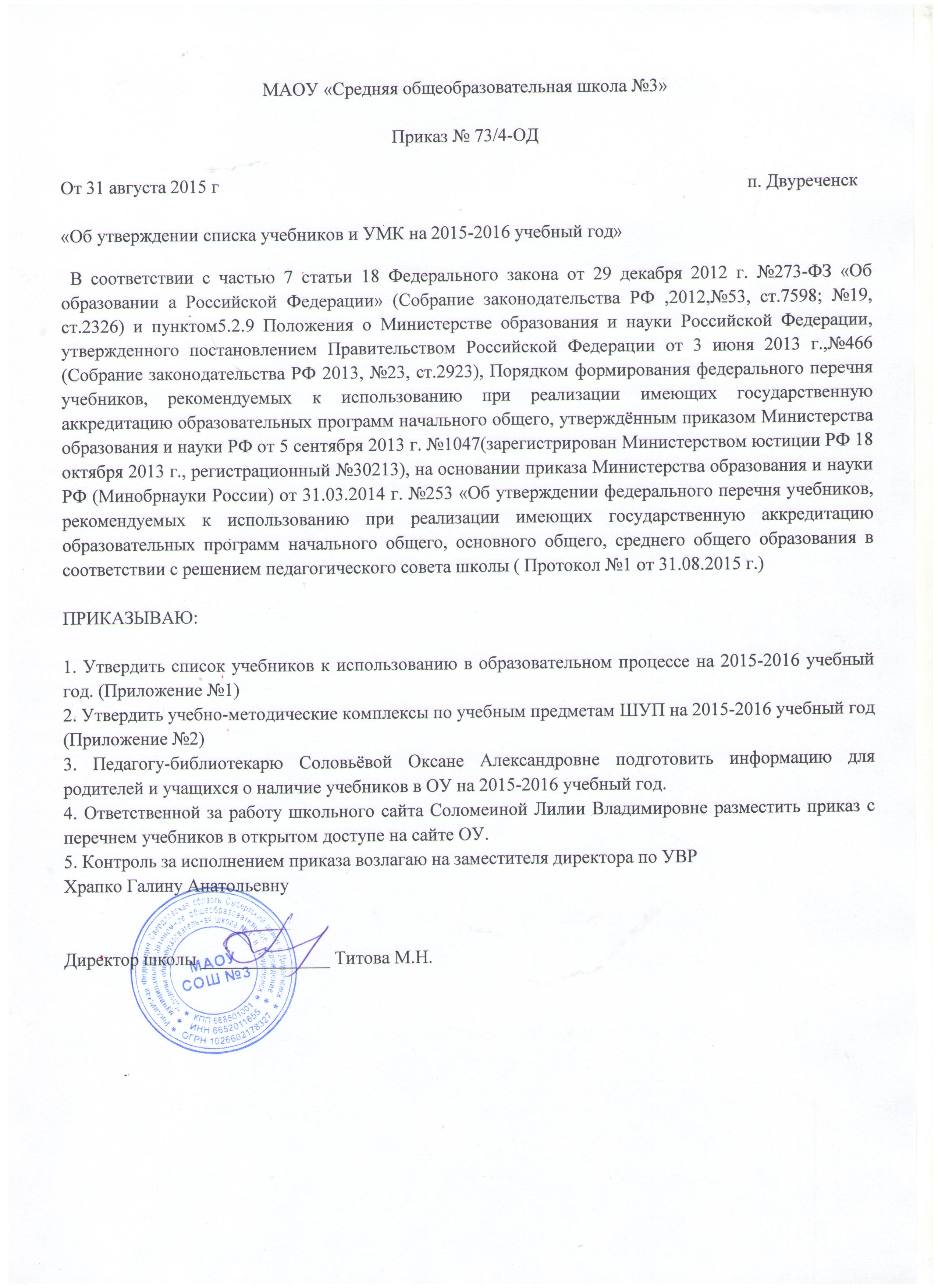                                                                                                                                Приложение № 1                                                                                                         к Приказу №73/4      от  31.08.2015г.Учебники, используемые в образовательном процессеМАОУ «Средняя общеобразовательная школа №3»на 2015-2016  учебный год1 классГорецкий В.Г., Кирюшкин В.А., Виноградская Л.А. и др. АзбукаКанакина В.П., Горецкий В.Г Русский языкКлиманова Л.Ф., Горецкий В.Г. Голованова М.В. Литературное чтениеМоро М.И., Степанова С.В., Волкова С.И. МатематикаПлешаков А.А. Окружающий мирНеменская Л.А. /под ред. Неменского Н.Б./ Изобразительное искусствоБарышников В.Я., Белоусов А.И./под ред.Виленского/ Физическая культураКритская Е.Д.,, Сергеева Г.П., Шмагина Т.С. МузыкаРоговцева Н.И., Богданова Н.В. и др. ТехнологияЛутцева Е.А.Технология 2 классКанакина В.П., Горецкий В.Г Русский языкКлиманова Л.Ф., Горецкий В.Г. Голованова М.В. Литературное чтениеКузовлев В.П., Перегудов Э.Ш., Пастухова С.А. и др. Английский языкМоро М.И., Бантова М.А., Бельтюкова Г.В. МатематикаПлешаков А.А. Окружающий мирКритская Е.Д.,, Сергеева Г.П., Шмагина Т.С. МузыкаНеменская Л.А. /под ред. Неменского Н.Б./ Изобразительное искусствоБарышников В.Я., Белоусов А.И./под ред.Виленского/ Физическая культураЛях В.И. Физическая культураРоговцева Н.И., Богданова Н.В. и др. ТехнологияЛутцева Е.А.Технология 3 классКанакина В.П., Горецкий В.Г Русский языкКлиманова Л.Ф., Горецкий В.Г. Голованова М.В. Литературное чтениеКузовлев В.П., Перегудов Э.Ш., Пастухова С.А. и др. Английский языкМоро М.И., Бантова М.А., Бельтюкова Г.В. МатематикаПлешаков А.А. Окружающий мирКритская Е.Д.,, Сергеева Г.П., Шмагина Т.С. МузыкаНеменская Л.А. /под ред. Неменского Н.Б./ Изобразительное искусствоБарышников В.Я., Белоусов А.И./под ред.Виленского/ Физическая культураЛях В.И. Физическая культураЛутцева Е.А.Технология Роговцева Н.И., Богданова Н.В. и др. ТехнологияклассКанакина В.П. ,Горецкий В.Г., Русский языкКлиманова Л.Ф., Горецкий В.Г. Голованова М.В. Литературное чтениеКузовлев В.П., Перегудов Э.Ш., Пастухова С.А. и др. Английский языкМоро М.И., Бантова М.А., Бельтюкова Г.В. МатематикаПлешаков А.А. Окружающий мирКритская Е.Д.,, Сергеева Г.П., Шмагина Т.С. МузыкаНеменская Л.А. /под ред. Неменского Н.Б./ Изобразительное искусство Каждый народ художник.Рогозина Т.М., Гринёва А.А., Шмагина Т.С., ТехнологияБарышников В.Я., Белоусов А.И./под ред. Виленского/ Физическая культураЛутцева Е.А.Технология Лях В.И. Физическая культураБеглов А.Л., Саплина Е.В., Токарева Е.С. и др. Основы духовно - нравственной культуры народов России. Основы мировых религиозных культурКураев А.В.Основы духовно - нравственной культуры народов России. Основы православной культурыШемшурина А.И., Основы духовно - нравственной культуры народов России. Основы светской этики.Муртазин Д.И. Основы исламской культурыклассРазумовская. М.М., Львова С.И. Русский языкРыбченкова Л.М. Александрова О.М. Русский языкМеркин Г.С. ЛитератураКузовлев В.П., Лапа Н.М.. Английский языкВиленкин Н.Я., Жохов В.И. МатематикаВведенский Э.Л., Плешаков А.А. ПриродаАндреевская Т.П. и др. История древнего мираВиноградова Н.Ф., Власенко В.И. Основы духовно-нравственной культуры народов РоссииСиница Н.В., Самородинский В.Д.. ТехнологияСоболева О.Б., Иванов О.В.  ОбществознаниеДомогацких Е.М. География. Введение в географию.Виленский  М.Я., Туревский И.М., Торочков Т.Ю. и др. Физическая культураСергеева Г.П.МузыкаГоряева Н.А. ИЗО. Декоративно-прикладное искусство в жизни.6 классЛьвова С.И., Львова В.В. Русский языкРыбченкова Л.М. Александрова О.М. Русский языкМеркин Г.С. ЛитератураКузовлев В.П., Перегудова Э.Ш. Английский языкНемнеская Л.А. ИЗО. Искусство в жизни человекаВиленкин Н.Я., Жохов В.И МатематикаПономарёва И.Н. БиологияИсаева Т.А., Романовская Л.И. БиологияИскровская Л.В., Фёдоров С.Е.. Всеобщая история. История Средних веков  Баранов П.А., Ермолаева Л.К. и др. История России.                Барабанов В.В., Наносова И.П. ОбществознаниеДомогацких Е.М. ГеографияСиница Н.В., Самородинский В.Д. Технология для домаВиленский  М.Я., Туревский И.М., Торочков Т.Ю. и др. Физическая культураСергеева Г.П.Музыка7 классЛьвова С.И., Львова В.В. Русский языкМеркин Г.С. ЛитератураБиболетова М.З., Денисенко О.А., Трубанева Н.Н. и др. Английский языкКузовлев В.П., Лапа Н.М.. Английский языкКалягин Ю.М. АлгебраАтанасян Л.С. Бутузов В.Ф. Кадомцев С.Д. ГеометрияПерышкин А.В. ФизикаКонстантинова Л.С. БиологияНосков В.В., Андреевская Т.П.. Всеобщая история. Баринов П.А., Бовинов В.Г. др.. История России  Соболева О.Б.,Корсун Р.П. ОбществознаниеДогомацких Е.М., Алексеевских Н.И.. ГеографияСамородский П.С. ТехнологияСиница Н.В.и др. ТехнологияВиленский  М.Я., Туревский И.М., Торочков Т.Ю. и др.Физическая культураПитерских А.С., Гуров Г.Е./под ред. Неменского Б.М. Изобразительное искусство8 классЛьвова С.И., Львова В.В. Русский языкМеркин Г.С. ЛитератураБиболетова М.З., Денисенко О.А., Трубанева Н.Н. и др. Английский языкКузовлев В.П., Лапа Н.М. Английский языкАлимов Ш.А. АлгебраАтанасян Л.С. Бутузов В.Ф. Кадомцев С.Д. ГеометрияБосова Л.Л. Босова А.Ю. ИнформатикаПерышкин А.В. ФизикаДрагомилов А.Г., Маш Р.Д. БиологияЮдовская А.Я., Баранов П.А., Ванюшкина Л.М. Всеобщая история. История Нового времени                      Данилов Д.Д.,  Лисейцев Д.В., Павлова Н.С. и др.. История государства и народов РоссииСоболев О.Б., Чайка В.Н.. ОбществознаниеДомогацких Е.М., Алексеевский Н.И. ГеографияРудзитис Г.Е., Фельдман Ф.Г. ХимияВангородский С.Н., Кузнецов М.И., Латчук В.Н. Основы безопасности жизнедеятельностиТищенко А.Т., Симоненко В.Д. Индустриальные технологии. ТехнологияЛях В.И., Маслов М.В. Физическая культураПитерских А.С. ./под ред. Неменского Б.М. Изобразительное искусство9 классЛьвова С.И., Львова В.В. Русский языкМеркин Г.С. ЛитератураБиболетова М.З., Денисенко О.А., Трубанева Н.Н. и др. Английский языкАлимов Ш.А., Колягин Ю.М., Сидоров Ю.В. и др. Алгебра   Атанасян Л.С. Бутузов В.Ф. Кадомцев С.Д. ГеометрияБосова Л.Л. Босова А.Ю. ИнформатикаПерышкин А.В. ФизикаПономарева И.Н., Корнилова О.А.. БиологияЗагладин Н.В. Новейшая история времени                      Данилов Д.Д. История РоссииКравченко А.И. ОбществознаниеАлексеева А.И., Николина В.В. и др. ГеографияРудзитис Г.Е., Фельдман Ф.Г. ХимияБогатырёв А.Н. ТехнологияЛях В.И., Маслов М.В. Физическая культура10 классСахаров В.И., Зинин С.А., ЛитератураВласенков А.И., Рыбченкова Л.М. Русский языкКузовлев В.П., Лапа Н.М. Английский языкМордкович А.Г., Семёнов П.В. Алгебра и начало математического анализаАтанасян Л.С., Бутузов В.Ф., Кадомцев С.Б. и др. ГеометрияПономарёва И.Н. БиологияКравченко ОбществознаниеСахаров А.Н. История России с древнейших времен до конца 16 векаМаксаковский В.П. Экономическая географияМякишев Г.Я., Буховцев Б.Б., Сотский Н.Н./Под ред.Николаева В.И., Парфентьевой Н.А. ФизикаГабриелян О.С., Остроумов И.Г. ХимияЛипсиц И.В. ЭкономикаСемакин И.Г., Хеннер Е.К. Информатика и ИКТЛатчук В.Н., Марков В.В., Миронов С.К. и др. Основы  безопасности  жизнедеятельностиДанилова Г.И. Мировая  художественная культура  классЧамлаевГ.А.,Зинин С.А. ЛитератураВласенков А.И., Рыбченкова Л.М. Русский языкКузовлев В.П., Лапа Н.М. Английский языкМордкович А.Г., Семёнов П.В. Алгебра и начало математического анализаБашмаков М.И. МатематикаАтанасян Л.С., Бутузов В.Ф., Кадомцев С.Б. и др. ГеометрияПономарёва И.Н. БиологияКравченко ОбществознаниеСахаров А.Н. История России с древнейших времен до конца 16 векаМаксаковский В.П. Экономическая географияМякишев Г.Я., Буховцев Б.Б., Сотский Н.Н./Под ред.Николаева В.И., Парфентьевой Н.А. ФизикаГабриелян О.С., Остроумов И.Г. ХимияЛипсиц И.В. ЭкономикаСемакин И.Г., Хеннер Е.К. Информатика и ИКТЛатчук В.Н., Марков В.В., Миронов С.К. и др. Основы  безопасности  жизнедеятельностиДанилова Г.И. Мировая  художественная культура  Учебники  для учащихся коррекционных классов1(коррекционный) класс1.Аксёнова А.К., Комарова С.В. Букварь2.Матвеева Н.Б., Котова М.С. Живой мир3. Худенко Н.П. Развитие речи4. Алышева Т.В. Математика5. Зыкова Т.С., Зыкова М.А. Ознакомление с окружающим миром6. Зыкова Т.С., Кузьмичёва Е.П. Русский язык. Развитие речи.7. Кузнецова Л.А. Технология2 (коррекционный) класс1. Зыкова Т.С., Зыкова М.А. Ознакомление с окружающим миром2. Зыкова Т.С., Зыкова М.А. Русский язык.  Развитие речи.3. Кузнецова Л.А. Технология4. Алышева Т.В. Математика5.Матвеева Н.Б., Котова М.С. Живой мир 3(коррекционный) класс1. Аксёнова А.К. Русский язык2.Ильина С.Ю. Чтение3.Эк В.В. Математика4. Матвеева Н.Б., Котова М.С. Живой мир5. Комарова С.В. Устная речь6. Кузнецова Л.А. Технология4( коррекционный)1. Ильина С.Ю., Матвеева Л.Г. Чтение2. Кузнецова Л.А. Технология3. Матвеева Н.Б., Панова М.А.. Живой мир4.  Аксёнова А.К. Русский язык5. Перова М.Н. Математика 5(коррекционный) класс1. .Малышева З.Ф. Чтение2. Ковалёва Е.А. Сельскохозяйственный труд3. Лифанова Т.М. Природоведение4. Перова М.Н. Математика5. Воронкова В.В. Русский язык6(коррекционный) класс1. Галунчикова Н.Г. Русский язык2. Аксёнова А.К. Чтение3.Алышева Т.В. Математика4. Клепинина З.А.Биология5. Лифанова Т.М. География6. Ковалёва Е.А. Сельскохозяйственный труд7. Никишов А.И. Биология8 (коррекционный) класс1. .Малышева З.Ф. Чтение2. Галунчикова Н.Г. Русский язык3. Лифанова Т.М. География4. Никишов А.И. Биология5. Матвеева Н.Б., Котова М.С. Живой мир6. Алышева Т.В. Математика                                                                                                                               Приложение № 2                                                                                                         к Приказу №73/4      от  31.08.2015г.Учебно-методические комплексы по учебным предметам ШУП на 2015-2016 учебный годФамилия, имя, отчество учителяпредметУМКЯцутко Татьяна АлександровнаРусский языкМатематикаОкружающий мирАнглийский языкМузыкаФизическая культураТехнологияШкола РоссииЛях В.И.Роговцева Н.И., Богданова Н.В.Ускова Ольга АлександровнаРусский языкМатематикаОкружающий мирАнглийский языкМузыкаФизическая культураТехнологияШкола РоссииРоговцева Н.И., Богданова Н.В.Варовина Янина ВалерьевнаРусский языкМатематикаОкружающий мирАнглийский языкМузыкаФизическая культураТехнологияШкола РоссииЛях В.И.Роговцева Н.И., Богданова Н.В.Ворожева Марина БорисовнаРусский языкМатематикаОкружающий мирМузыкаАнглийский языкФизическая культураТехнологияШкола РоссииЛях В.И.Роговцева Н.И., Богданова Н.В.Лысых Галина ЮрьевнаРусский языкМатематикаОкружающий мирАнглийский языкФизическая культураМузыкаТехнологияШкола РоссииЛях В.И.Роговцева Н.ИКатченко Лариса ВалентиновнаРусский языкМатематикаОкружающий мир Английский языкФизическая культураМузыкаТехнологияШкола РоссииЛях В.И.Роговцева Н.ИСергеева Ольга ВладимировнаРусский языкМатематикаОкружающий мирМузыкаТехнологияОРКСЭШкола РоссииРоговцева Н.ИШемшурина А.И.Абакумова Елена ВладимировнаРусский языкМатематикаОкружающий мирМузыкаТехнологияОРКСЭШкола РоссииРоговцева Н.ИКураев А.В.Осипова Лариса ЮрьевнаАзбукаРусский языкМатематикаОкружающий мирМузыкаТехнологияШкола РоссииРоговцева Н.ИПлеханова Наталья АлександровнаАзбукаРусский языкМатематикаОкружающий мирМузыкаТехнологияШкола РоссииРоговцева Н.ИМухаметярова Людмила ЮрьевнаАзбукаРусский языкМатематикаОкружающий мирМузыкаТехнологияШкола РоссииРоговцева Н.ИШутова Ляйсан ШамилевнаАнглийский язык 2-4 классКузовлев В.П.Еганова Ирина СергеевнаАнглийский язык 2-4 классАнглийский язык 5,7Кузовлев В.П.Безбородникова Ольга СергеевнаФизическая культура 1-4 классБарышников В.Я.Лях В.И.Беспалова Татьяна ВладимировнаИзобразительное искусство 1-4  классИзобразительное искусство 5-7 классИскусство 8-9 классНеменская Л.А.Неменская Л.А.Неменская Л.А.Фенюк Людмила МихайловнаОРКСЭБеглов А.Л.Петухова О.В.Русский язык 6 классРусский язык 9 классРусский язык 10-11 классЛитература 6, 9 классЛитература 10 классЛитература 11 классРыбченкова Л.М.Львова С.И.ВласенковаА.И.Меркин Г.С.Сахаров В.И.ЧамлаевГ.А., Зинин С.АЧеремискина Наталья АлександровнаРусский язык 5 классРусский язык 7 классРусский язык 8 классРусский язык  9 классЛитература 5,7,8,9 классРазумовская М.М.Львова С.И.Меркин Г.С.Никишенко Инна СергеевнаРусский язык 5 классРусский язык 6 классРусский язык 8 классЛитература 5,6,8  классРазумовская М.М.Львова С.И.Меркин Г.С.Синицына Юлия ПетровнаРусский язык 5 классРусский язык 6 классРусский язык 7 классЛитература 5,6,7 классРыбченкова Л.М.Львова С.И.Меркин Г.С.Лушникова Татьяна ЮвенальевнаАнглийский язык 5 классАнглийский язык 6,7 классАнглийский язык 11 классКузовлев  В.П.Биболетова М.З.Кузовлев  В.П.Иванова Анна ВладимировнаАнглийский язык 5,6 классАнглийский язык 7,8,9 классАнглийский язык 10 классКузовлев  В.П.Биболетова М.З.Кузовлев  В.П.Шубкина Татьяна  ЮрьевнаАнглийский язык 6-9 классБиболетова  М.З.Соломеина Лилия ВладимировнаМатематика 5 классАлгебра 8 классАлгебра 10Геометрия 8,10  классВиленкин Н.Я.Алимов Ш.А.Мордкович А.ГАтанасян Я.С.Александрова Ирина АлександровнаМатематика 5, 6 классАлгебра  7 классГеометрия 7 классВиленкин Н.Я.Калягин Ю.М.Атанасян Я.С.Плешкова Элина НиколаевнаМатематика 6 классАлгебра 9 классАлгебра и начала математического анализа 11 классГеометрия 9,11 классВиленкин Н.Я.Алимов Ш.А.Мордкович А.ГАтанасян Я.С.Сововьёв Михаил ФёдоровичИнформатика 8,9  классИнформатика 10 классИнформатика 11 классАлгебра 9 классГеометрия 9 классБосова Л.Л.Семакин И.Г., УгриновичАлимов Ш.А Атанасян Я.С.Лазутина Марина БорисовнаФизика 7,8,9 классФизика 10,11 классПерышкин А.В.Мякишев Г.Я.Храпко Галина АнатольевнаХимия 8,9 классХимия 10,11 классРудзитес Г.Е.Габриелян А.С.Титова Марина НиколаевнаБиология 9 классХимия 8 классПономарёва И.Н.Рудзитес Г.Е.Банных Ирина АлександровнаБиология 6 классБиология 7 классБиология 9 классБиология 10 классБиология 11 классГеография 10-11 классБиология 5 классТехнология 9 класскоррекционный классГеография 6,8 классИсаева Т.А.Константинов В.МПономарёва  И.Н.Данилов С.Б.Пономарёва  И.Н.Максаковский В.П.Введенский Э.Л.Богатырёв А.Н.Лифанова Т.МЯцутко Полина ВладимировнаГеография 5-9 классДомогацких Е.М.Ющенко Варвара АнатольевнаИстория Древнего мира  5 классОбществознание 8 классИстория России 7 классВсеобщая история  7 классОбществознание 7 классОсновы духовно-нравственной основы народов России 5  класс История государства и народов России 8 классВсеобщая историяОбществознание  10 классИстория России 10 классАндреевская Т.ПСоболев О.Б.Баринов П.А.Носков В.В.Соболева О.Б.Виноградова Н.Ф.Данилов Д.Д.Юдовская А.Я.Кравченко А.ИСахаров А.И.Соломеин Виктор АнатольевичИстория Древнего мира 5 классИстория России  6 классИстория Средних веков 6 классОбществознание 6 классИстория России  9 классНовейшая история зарубежных стран 9 классОбществознание  11 классИстория России 11 классИстория отечества 11 классАндреевская Т.П.Баранов П.А.Искровская Л.В.Барабанов В.В.Данилов Д.Д.Юдовская А.Я.Кравченко А.И.Сахаров А.И.Загладин Н.В.Родина Ирина МихайловнаФизическая культура 5,7,8,10Лях В.И.Яцутко Инна ВладимировнаФизическая культура6,9,11Лях В.И.Резвухина Любовь ЮрьевнаТехнология 5 классТехнология 6-8 классОБЖ 11 классСиница Н.В.Симоненко В.Д., Хатунцева Ю.Л.Латчук Г.Н.Пушников Сергей ВикентьевичТехнология 5-8 классСимоненко В.Д. Синица Н.В.Соколова Светлана Юрьева4 коррекционный классВоронкова В.В., Бгажникова И.М.Ильина С.Ю.Кузнецова Л.А.Перова М.Н.Матвеева Н.Б.Комарова С.В.Ваулина Юлия Вениаминовна6,8 коррекционные классыВоронкова В.В., Малышнва З.Ф.Галунчикова Н.Г.Никишов А.И.Матвеева Н.Б.Алышева Т.В.Бгажникова И.М.Перова М.Н.Якубовская Э.В.Мишанина Ольга Ивановна1,2 коррекционные классыАксёнова А.К.Матвеева Н.Б.Худенко Н.П.Алышева Т.В.Зыкова Т.С.Кузнецова Л.А.Никишина Елена ЮрьевнаОБЖ 8 классСмирнов А.Т., Фролов М.П.Миронова Снежана ПавловнаМузыка 5-7 классСергеева Г.П.